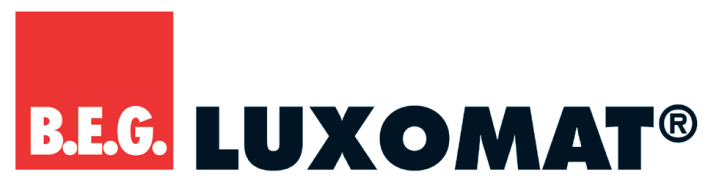 ALLGEMEIN:Wandbewegungsmelder speziell zur Schaltung von TreppenlichtautomatenTriac-Ausführung mit 2-Draht-Technik ohne Null-LeiterVerfügbar mit Rahmen (Maß Innenabdeckung 60x60 mm) oder ohne Rahmen zur Kombination mit Abdeckrahmen(Maß Innenabdeckung 50x50 mm) in 5 verschiedenen FarbenIn Verbindung mit Zwischenrahmen passend für alle gängigen Unterputz-SchalterfabrikateGarantiert einwandfreier Betrieb mit dem LUXOMAT® SCT1 (max. 10 Melder pro Automat)Technische DatenEinstellungen manuell am MelderNetzspannung: 110-240 V AC, 50/60 Hz Betriebsspannung über Treppenlichtautomat (230 V)Erfassungsbereich: 180°Max. Montagehöhe: 2,20 mSchutzgrad: IP20 / Klasse II / CE – mit optionalem Zubehör IP54Abmessungen EU-Version (ca.): B = 87 mm / H = 87 mm / T = 61 mmGehäuse aus hochwertigem UV-beständigen PolycarbonatUmgebungstemperatur: -25°C – +50°CKanal 1Schaltleistung: max. 200 mA/230 VZeiteinstellungen: Impulsdauer 0,1 s DämmerungsschwellwertHelligkeitswert: 2 - 2000 LuxGeltende Normen: EN 60669-1, EN 60669-2-1, CE-KonformitätserklärungOptionales Zubehör für Indoor 180-TRSCT1	-	weiß	92655AP-Dose für Indoor 180	-	reinweiß, RAL 9010	92141Abdeckung für Indoor 180 (IP54)	-	reinweiß, RAL 9010	92139Vandalensicherung für Indoor 180	-	–	92018Zentralplatte für Schaltermodul (eckig)   -	weiß	35126Zentralplatte für Schaltermodul	-	weiß	35217(abgerundet)Bewegungs- oder Präsenzmelder als WandschalterLUXOMAT® Indoor 180-TRIndoor 180-TR mit Rahmenreinweiß, RAL 901092650  IP20 Klasse IIIndoor 180-TR ohne Rahmen–92668  IP20 Klasse IIErfassungsbereich 180°  (T=18°C)Erfassungsbereich 180°  (T=18°C)Erfassungsbereich 180°  (T=18°C)MontagehöheQuer zum Melder gehenFrontal auf denMelder zugehen1,10 bis 2,20 m(BxD) 12x 10 mr = 3 m